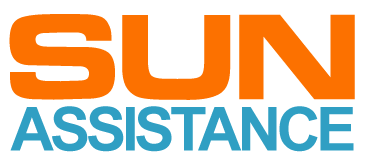 Aangifte SportgarantiePolisnummer 1- Verzekerde Naam Verzekerde _____________________________    Voornaam _____________________Beroep _____________________________________________________________________Adres	_________________________________________________    Nr ______    Bus ______Postcode ____________    Gemeente _______________________    Telefoon ___________________E-mail adres ______________________________________________________________2 - BetalingSchadelijders verklaren zich akkoord met het feit dat de eventuele vergoedingen betaald worden aan :IBAN 	________  ________  ________  ________    BIC _______________Uw IBAN staat onderaan uw rekeningafschriften (onder het saldo). Het is ook zichtbaar in uw elektronische banktoepassing.3 - ReisagentschapNaam 	__________________________Adres	__________________________	__________________________Refertes	__________________________4 - Touroperator Naam	_______________________PO nummer	_______________________5 - BestemmingBestemming ____________________________    Reservatiedatum ____ /____ /_______ Vertrekdatum ____ /____ /_______                     Terugreisdatum ____ /____ /_______6 - VoorvalDatum ____ /____ /_______    Uur ____u _____Plaats ______________________________________________________________________a) Duidelijke omschrijving van de omstandigheden______________________________________________________________________________________________________________________________________________________________________b) Waar bevond U zich op het ogenblik van het voorval ?________________________________________________________________________________________________________________________________________________________________________c) Zijn er getuigen van het voorval ?NeenJa 	Naam ____________________    Voornaam __________________________	Adres ____________________________________________________________	Telefoon ______________________    d) Voorval waarbij een voertuig betrokken is	- Voertuig	Merk 	____________________	Bouwjaar 	____________________		Type 	____________________	Nummerplaat 	____________________	- Eigenaar	Naam	____________________		Adres : ________________________________________________________	- Waar bevond de bagage zich ? ______________________________________________	- Beschrijving van de schade aan het voertuig ____________________________________		_______________________________________________________________________7 - Vaststellingena) Aangifte bij politie	 Neen	 Ja	Naam politie	____________________________________		Adres	____________________________________		P.V. nummer	____________________________________		Datum van aangifte ____ /____ /_______    Uur ____u _____b) Aangifte bij de vervoerder   	 Neen	 Ja 	Datum van aangifte ____ /____ /_______    Uur ____u _____c) Aangifte bij de hoteldirectie 	 Neen	 Ja 	Datum van aangifte ____ /____ /_______    Uur ____u _____8 – Skipas, lessen, huur materiaala) Skipas	 Neen	  Ja	Geldig van ____ /____ /_______ tot ____ /____ /_______				Bedrag	________________________	b) Ski of snowboard lessen 	 Neen	  Ja	Van ____ /____ /_______ tot ____ /____ /_______				Bedrag	________________________	c) Ski of snowboard materiaal	 Gestolen	  Gebroken	Bedrag	________________________	 d) Huur sportmateriaal of sportkledij	 Neen	  Ja	Van ____ /____ /_______ tot ____ /____ /_______				Bedrag	________________________	9-  Bij te voegen documentenBij punt	4	:	de inschrijvingsfactuur van de touroperator	7.a.	:	origineel attest van de overheid die de feiten vaststelde	7.b.	:	originele vaststelling van de vervoerder, de originele vliegtuigbiljetten en de 			bagagelabels	7.c.	:	origineel attest van de hoteldirectie	8	: 	originele betalingsbewijzen (bv. oorspronkelijke facturen, bankrekeningafschriften,			afrekeningen van kredietkaarten)Ondergetekenden verklaren dat deze aangifte volledig en naar waarheid is ingevuld. Inter Partner Assistance nv is automatisch ontheven van haar verplichtingen indien opzettelijk gegevens worden verzwegen of onjuist worden meegedeeld.Handtekeningen schadelijders, voorafgegaan door ‘gelezen en goedgekeurd’ ________________________________________________________Datum ____ /____ /_______